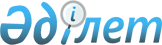 О внесении изменения в постановление Правительства Республики Казахстан от 20 января 2003 года N 54 и признании утратившим силу постановления Правительства Республики Казахстан от 10 мая 2001 года N 617
					
			Утративший силу
			
			
		
					Постановление Правительства Республики Казахстан от 8 апреля 2004 года
N 393. Утратило силу постановлением Правительства Республики Казахстан от 23 апреля 2008 года N 381.

       Сноска. Постановление Правительства РК от 8 апреля 2004 года N 393 утратило силу постановлением Правительства РК от 23.04.2008  N 381 . 

      Правительство Республики Казахстан постановляет: 

      1. Внести в  постановление  Правительства Республики Казахстан от 20 января 2003 года N 54 "О мерах по реализации Закона Республики Казахстан "Об инновационной деятельности" следующее изменение: 

      в Плане мероприятий по реализации  Закона  Республики Казахстан "Об инновационной деятельности" на 2003-2004 годы, утвержденном указанным постановлением: 

      строку, порядковый номер 7, исключить. 

      2. Признать утратившим силу  постановление  Правительства Республики Казахстан от 10 мая 2001 года N 617 "Об утверждении Программы инновационного развития Республики Казахстан" (САПП Республики Казахстан, 2001 г., N 17, ст. 220). 

      3. Настоящее постановление вступает в силу со дня подписания.        Премьер-Министр 

      Республики Казахстан 
					© 2012. РГП на ПХВ «Институт законодательства и правовой информации Республики Казахстан» Министерства юстиции Республики Казахстан
				